Parts of a Trapezoid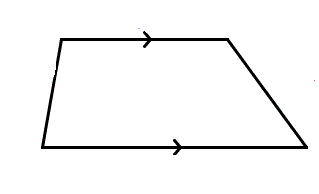 Trapezoid Midsegment Theorem				Problem 1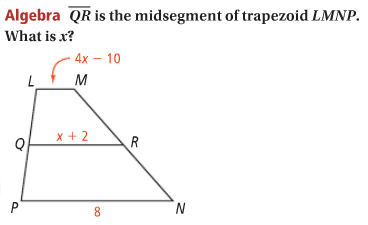 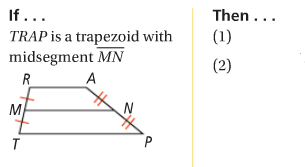 Isosceles Trapezoid						Problem 2In an isosceles trapezoid,					What are mD, mE, and mF? each pair of base s is __________.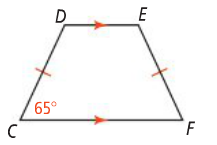 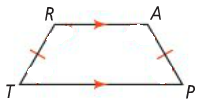 Problem 3 							Problem 4Solve for x.							Quadrilateral DEFG is a kite.  								What are m1, m2, and m3?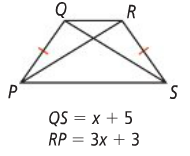 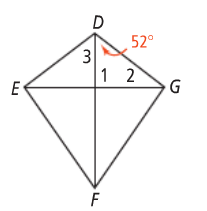 APPLICATIONWhat are the measures of the numbered angles?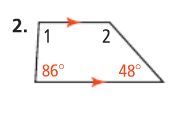 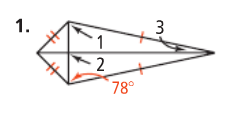 3. What is the length of the midsegment of a trapezoid with bases 14 and 26?PUTTING IT TOGETHER  (to be gone over in class)Name each type of special quadrilateral that can meet the given condition.1.  exactly one pair of congruent sides			2.  two pairs of parallel sides3. four right angles					4. adjacent sides that are congruent5. perpendicular diagonals				6.  congruent diagonals